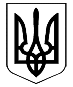 ВЕЛИКОДИМЕРСЬКА СЕЛИЩНА РАДАБРОВАРСЬКОГО РАЙОНУ КИЇВСЬКОЇ ОБЛАСТІР І Ш Е Н Н ЯПро затвердження плану діяльності з підготовкипроектів регуляторних актів на 2018 рік           На виконання статтей 7,13 та 32 Закону України «Про засади  державної регуляторної політики у сфері господарської діяльності» та керуючись статтею 25 Закону України «Про місцеве самоврядування в Україні», враховуючи позитивні висновки та рекомендації постійної депутатської комісії з питань регламенту, депутатської етики, законності протидії та запобігання корупції,  селищна  рада    В И Р І Ш И Л А:1. Затвердити  план з підготовки проектів регуляторних актів на 2018 рік (додається).2. В п’ятиденний строк після його затвердження:оприлюднити план, шляхом розміщення на офіційному сайті Великодимерської селищної ради.3. Контроль за виконанням цього рішення покласти на  постійну депутатську комісію з питань регламенту, депутатської етики, законності протидії та запобігання корупціїСелищний голова                                                                            А.Б.Бочкарьовсмт Велика Димерка13 березня 2018 року№ 102   VI – VІІ                                                                              Додаток № 1 до рішення № 102                                                                     Великодимерської селищної ради                                                               від 13.03.2018 рокуПЛАНдіяльності з підготовки проектів регуляторних актів Великодимерської селищної ради на 2018 рік Секретар ради                                                     А.М.Сидоренко№з/пВиди проектіврегуляторних актівНазва проектурегуляторних актівЦіль прийняттяпроектуСтрок підготовки проектуНайменування органів та підрозділів, відповідальних за розроблення1234561Рішення сесіїПро затвердження Положення про громадські слухання у Великодимерській об’єднаній територіальній громадіВизначення порядку ініціювання, підготовки та проведення громадських слухань та урахування їх результатів органами місцевого самоврядування2 кварталПерший заступник селищного голови Кушніренко Ю.І.2.Рішення сесіїПро затвердження Правил благоустрою населених пунктів на території Великодимерської селищної територіальної громадиВизначення порядку забезпечення благоустрою в населених пунктах на території Великодимерської селищної територіальної громади; встановлення контролю та відповідальності за їх порушення2  кварталЗаступник селищного голови з питань комунальної власності, житлово-комунального господарства, архітектури, містобудування та розвитку інфрастпуктури Губський М.І.3.Рішення сесіїПро встановлення місцевих податків та розмірів їх ставок на території Великодимерської селищної територіальної громадиВрегулювання питання встановлення ставок та порядку сплати місцевих податків на території громади; забезпечення відповідних надходжень до бюджету громади3   кварталГоловний бухгалтер Виконавчого комітету Великодимерської селищної ради Косенко О.В.4.Рішення сесіїПро затвердження документації щодо нормативно-грошової оцінки земель населених пунктів Великодимерської селищної територіальної громади, а саме : с.Бобрик, с.Гайове, с.Жердова, с.Захарівка, с.Михайлівка, с.Покровське, с.ВільнеСтимулювання ефективного та раціонального використання земель громади на засадах ринкової економіки, визначення ринкової вартості земельних ділянок; збільшення надходжень до бюджету територіальної громади.3   квартал   Начальник відділу земельних ресурсів Рубанка О.М.